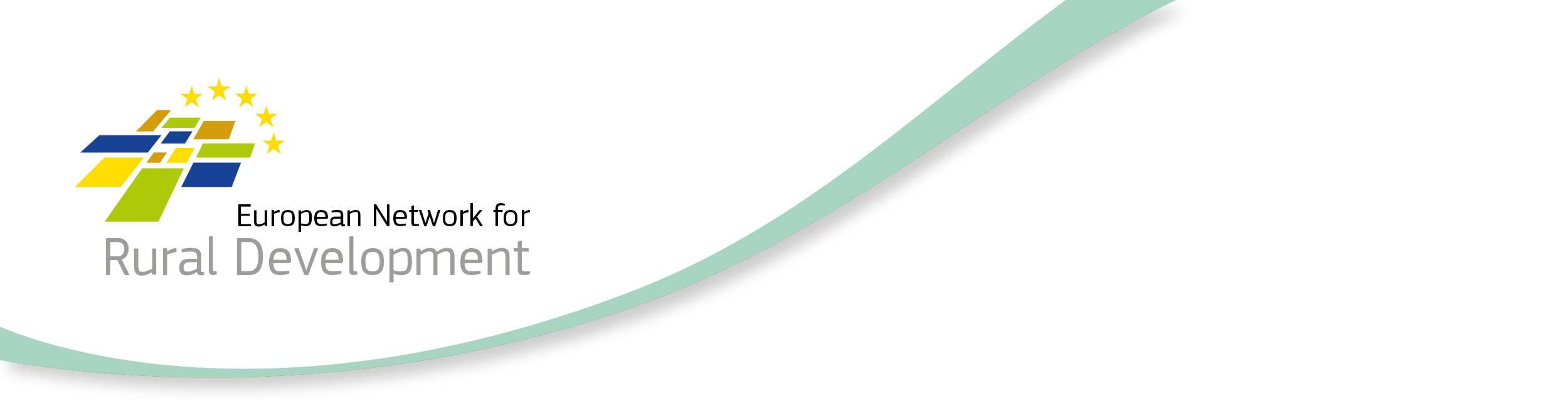 CLLD Cooperation OFFERTitle of the proposed project (English)Type of project (select as many as you want)Brief summary of the project idea (max 800 characters)Looking for partner located in the following types of areas (select as many items as you want)Looking for partner located in areas with the following assets (select as many items as you want)Topic of the project (select up to 10 items)ObjectiveInitial position / background / local context of the proposed project (max 800 characters) 
The starting situation or local context in which the projects is going to operateProposed objectives / target group and activities (max 800 characters)Country and /or kind of partner you are looking for (ALL EU in case the interest is on any EU country)Languages spoken by your LAG staffOffering LAGContact detailsThis Cooperation Offer is valid untilThis is a mandatory field! Please provide a date after which the cooperation offer will not be valid anymore.Date: March 11, 2021 Reducing waste as a way to improve the living conditions and the quality of life of local community members.Cooperation within the MS  Across regions  Within the same regionTransnational cooperation  Cross-border cooperation  With other MSs (no shared border)  Non EU countriesSea basin cooperation  Mediterranean  Baltic  North Sea  AtlanticThe project aims at drastically lowering the volume of waste and hopefully getting into a process leading to « zero waste ». We wish to create a change in the local lifestyle and buying habits  that will impact the quality of life and strengthen our territorial attractiveness. We are looking for ways to bolster our local economy with innovative sorting, collecting and recycling solutions, and for ways to reduce the amount of waste.   National / Regional borders  Inland  Island  Lakes and rivers   Coastal  Mountainous  Rural  Peri-Urban  Urban  Small town  Historic centre  Densely populated residential area  Segregated/deprived neighbourhood  Isolated / remote  Sea basin  Mediterranean  Baltic  North Sea  Atlantic  High Nature Value  Cropland  Pasture  Forest  Non-productive land  Industry  Presence of relevant cultural sites  Mineral extraction  Protected areas  Innovation  Research & Development  New technologies   Knowledge transfer / education / training activities  Broadband / Internet / ICT   Culture and Cultural heritage  Built environment  Village, harbour renewal  Public / community spaces / green areas  Energy efficiency, retro fitting buildings  Reconversion brownfield areas  Rural infrastructures  Social inclusion / Public services  Integrated service delivery  Social services  Transport & Mobility  Education  Health  Housing  Anti discrimination  Social enterprises  Employment / job creation  Access to labour market  Work-private life reconciliation  Self-employment  Upskilling   Target groups:  Youth  Women  Long term unemployed  Homeless  Elderly  Migrants  Fishermen  Marginalised communities e.g. Roma  People with disabilities  Ex offenders  Others  Agriculture & Farming  Small farms  Semi-subsistence farming  Organic farming  Livestock  Animal welfare  Young farmers  Urban farming  Fisheries and aquaculture  Fisheries  Aquaculture  Forestry  Food & Drink   Marketing  Supply chains / Producer organisations & Cooperatives  Non-food products / Crafts   Business development  Economic diversification  Tourism / Territorial branding  Built environment  Village, harbour renewal  Public / community spaces / green areas  Energy efficiency, retro fitting buildings  Reconversion brownfield areas  Rural infrastructures  Social inclusion / Public services  Integrated service delivery  Social services  Transport & Mobility  Education  Health  Housing  Anti discrimination  Social enterprises  Employment / job creation  Access to labour market  Work-private life reconciliation  Self-employment  Upskilling   Target groups:  Youth  Women  Long term unemployed  Homeless  Elderly  Migrants  Fishermen  Marginalised communities e.g. Roma  People with disabilities  Ex offenders  Others  Natural environment & Resources / Landscape  Climate change mitigation / adaptation   Local energy production / renewable energies  Circular economy / bio, green economy  Built environment  Village, harbour renewal  Public / community spaces / green areas  Energy efficiency, retro fitting buildings  Reconversion brownfield areas  Rural infrastructures  Social inclusion / Public services  Integrated service delivery  Social services  Transport & Mobility  Education  Health  Housing  Anti discrimination  Social enterprises  Employment / job creation  Access to labour market  Work-private life reconciliation  Self-employment  Upskilling   Target groups:  Youth  Women  Long term unemployed  Homeless  Elderly  Migrants  Fishermen  Marginalised communities e.g. Roma  People with disabilities  Ex offenders  Others  Governance  Community development  Rural Urban linkages  Built environment  Village, harbour renewal  Public / community spaces / green areas  Energy efficiency, retro fitting buildings  Reconversion brownfield areas  Rural infrastructures  Social inclusion / Public services  Integrated service delivery  Social services  Transport & Mobility  Education  Health  Housing  Anti discrimination  Social enterprises  Employment / job creation  Access to labour market  Work-private life reconciliation  Self-employment  Upskilling   Target groups:  Youth  Women  Long term unemployed  Homeless  Elderly  Migrants  Fishermen  Marginalised communities e.g. Roma  People with disabilities  Ex offenders  OthersAdditional keywords: (up to 3)Recycling, food waste, domestic wasteAdditional keywords: (up to 3)Recycling, food waste, domestic wasteThe evaluation of our sparsely populated territory showed weaknesses in collecting and sorting domestic waste despite important improvement. Especially, our local community members put forward that the amount of waste collected is insufficiently recycled or re-used, and that there is a general lack of interest in the fight againts food waste in households or school cantines.This diagnosis makes it obvious that changing the local mentality will be a major obstacle towards reducing food waste, lowering domestic waste and improving recycling, which often stems from  a lack of knowledge from the inhabitants, turning into a lack of involvement in the fight against waste. A specific issue linked to difficult, sometimes lengthy, access to recycling plants is an additionnal hurddle.We offer to work on the following goals :Fight against food wasteRaise awareness and encourage community members to sort and reduce wasteStudy the value of a territorial food plan under the double focus of food waste reduction and better food source, free of endocrine disruptors, excellent taste, and adapted to the people it is served to.Explore sorting and recycling systems that encourage people, from the right messages to taxes to providing better tools to the populationIdentify new economical models for waste reclamation that would have an impact on the local economyImprove the quality of life of the community members by providing sorting and collecting collective actions, which would help reinforce a positive image of the territoryStrengthen inter-generational and community-based cohesion through common actions focused on the different type of population (young, retired, companies, …)This project aims at reaching the entire population, maybe with a specific focus on the younger generations as they are deciding now about their future lifestyle and buying habits.Our proposed cooperation activities meeting our goals could be:Training initiatives of the inhabitants (with site visits of recycling plants with experts, academic training, …)Communication initiatives on the value and the importance of sorting waste, waste reclamation, fight against food waste, using a common innovative approach and support type.Initiatives towards the younger generation through activities in school canteens or where young people gatherIdentify best practices through visits of other territories that have started and/or succeeded their transition towards more sorting, less domestic waste, less food waste, and study their terms and conditions of success, their calendar of actions, their method of encouragement, etc…We are looking for partners that are similarly located in sparsely populated rural territory: lack of mobility and of access, aging and scatered population, mountaineous terrain, where the population is relatively insensitive to environnmental questions.French and EnglishMember StateFranceRegionOccitanieLAG nameTerres de vie en LozèreContact namePierre-Yves MAZEAUDE-mailpierreyvesmazeaud@assoterresdevie.frTel.+33(0) 4-34-25-92-87LAG Address1 rue Pont Notre Dame, 48000 MENDE - FRANCEJuly 1st, 2021